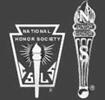 National Honor Society – Pawnee High School ChapterYour high school grade point average has qualified you for consideration for membership in the Pawnee High School chapter of the National Honor Society.  However, scholarship is only one of four equally-weighted attributes for consideration.  The others are character, leadership, and service.  In order for the Faculty Council to be fully informed about your candidacy for membership, please complete an application, which can be found and submitted on edmodo.  Use the code ****** to join the edmodo NHS “class.”Directions: Please complete all sections.  Type all information and submit it to Mr. Barham no later than 3:30pm on ******.  DO NOT BE MODEST.  The faculty council will use every bit of information to consider your candidacy professionally and fairly.  Completion does not guarantee selection.  If you do not submit this completed form, the Faculty Council will assume you are not interested in NHS, and will remove your name from consideration.  You will be contacted about your selection status after February 16th.SignaturesI understand that completing this form does not guarantee selection to National Honor Society.  I attest that the information presented in my application is complete and accurate.  If selected, I agree to abide by the standards and guidelines of the chapter and to fulfill all of my membership obligations to the best of my ability.Student Signature:								Date:			I have read the information provided by my son or daughter on this form and can verify that it is true, accurate, and complete.Parent Signature:								Date:			Return this letter in person, and turn in your completed application to Mr. Barham via edmodo no later than 3:30pm on ******.